Lifetime Chiropractic Case History/Patient InformationDate:__________________ Patient #___________ Doctor:___________________Full Name:__________________________ Social Security #__________________Home Phone: _____________ Address:____________________________________City:___________________ State:______ Zip:___________ E-mail address:____________________________Fax # __________________ Cell Phone:__________________ Age:_______ Birth Date:___________ Race:______ Marital: M S W D Occupation:_________________________ Employer:________________________________________________ Employer's Address:__________________________________ Office Phone:_____________________________ Spouse:___________________ Occupation:________________ Employer:_______________________________ How many children?____________Names and Ages of Children:________________________________________ Name of Nearest Relative:________________________ Address:______________________Phone:___________ How were you referred to our office?______________________________________________________________ Last Chiropractic Adjustment_______________________________Family Medical Doctor:_________________________________________________________________________ WOMEN ONLY: Are you pregnant or is there any possibility you may be pregnant? Yes _____ No _____ Uncertain _____ When doctors work together, it benefits you. May we have your permission to update your medical doctor regarding your care at this office?___________ HISTORY OF PRESENT ILLNESS: Chief Complaint: Purpose of this appointment:_______________________________________________ Date symptoms appeared or accident happened:_________________________________________ Is this due to: Auto___ Work____ Other________________________________________________ Have you ever had the same or a similar condition? Yes. No If yes, when and describe:______________ Days lost from work:_________________ Date of last physical examination:_________________________ PAST MEDICAL HISTORY Have you ever been diagnosed as having or have suffered from? (Place a check mark by conditions that apply to you) __Broken or Fractured Bones __Osteoarthritis __Eating Disorder __Circulatory Problems __Epilepsy __Alcoholism __Rheumatoid Arthritis __Pace Maker __Drug Addiction __Seizures/Convulsions __Strokes __HIV Positive __A Congenital Disease __Cancer __Gall Bladder __Excessive Bleeding __Ruptures __Depression __High/Low Blood Pressure __Coughing Blood __Ulcers Do you have a history of stroke or hypertension?_____________________________________________ Have you had any major illnesses, injuries, falls, auto accidents or surgeries? Women, please include information about childbirth (include dates): _________________________________________________________________ Have you been treated for any health condition by a physician in the last year? Yes. NoIf yes, describe:_______________________________________________________________________________What medications or drugs are you taking?_________________________________________________________Do you have any allergies to any medications? Yes . NoIf yes, describe:_______________________________________________________________________________Do you have any allergies of any kind? Yes . No If yes, describe:______________________________________________________________________________ Please list any other health problems you have, no matter how insignificant they may           be:__________________________________________________________________________________________________________SOCIAL HISTORY: Do you drink alcoholic beverages?___ If so, how much per week?__________________________________Do you use any tobacco products?______Do you smoke?____ If so, packs per day: _______________________Do you take vitamin supplements?________ If so, please list:______________________________________Do you consume caffeine?____ If so, how much per day:__________________________________________Do you exercise?__________ If yes, what is the frequency and type of exercise?__________________________What are your hobbies?________________________________________________________________________What percentage of time during the day (at home or at your job away from home) do you spend:lifting_____ sitting_____ bending______working at a computer_______FAMILY HISTORY:Parents:Father: living___ deceased____ Current age if still living:______ Cause of death and age at death ifdeceased:____________________ (check one)Mother: living___ deceased____ Current age if still living:______ Cause of death and age at death ifdeceased:____________________ (check one)Check if applicable to you: _________ As an adopted child, little is known of birth parents or family.Do you have any family members who suffer from the same condition you do? If so, pleaselist:___________________________________________________________________________________FAMILY DISEASES (check if applicable and indicate whether family member is Father, Mother, Sister, Brother):Tuberculosis____ Cancer____ Mental Illness____Diabetes ____ Asthma____ Heart Disease ____Stroke ____ Kidney Disease____ Lung Disease____Arthritis_____ Liver Disease ____Other ________________________________________Please check any and all insurance coverage that may be applicable in this case: Major Medical  Worker's Compensation  Medicaid  Medicare Auto Accident Medical Savings Account & Flex PlansOtherName of Primary Insurance Company:___________________________________________________________Name of Secondary Insurance Company (if any):___________________________________________________AUTHORIZATION AND RELEASE: I authorize payment of insurance benefits directly to the chiropractor orchiropractic office. I authorize the doctor to release all information necessary to communicate with personalphysicians and other healthcare providers and payors and to secure the payment of benefits. I understand that I amresponsible for all costs of chiropractic care, regardless of insurance coverage. I also understand that if I suspendor terminate my schedule of care as determined by my treating doctor, any fees for professional services will beimmediately due and payable.The patient understands and agrees to allow this chiropractic office to use their Patient Health Information for the purpose of treatment, payment, healthcare operations, and coordination of care. We want you to know how your Patient Health Information is going to be used in this office and your rights concerning those records. If you would like to have a more detailed account of our policies and procedures concerning the privacy of your Patient Health Information we encourage you to read the HIPAA NOTICE that is available to you at the front desk before signing this consent. If there is anyone you do not want to receive your medical records, please inform our office. Patient's Signature: _____________________________________________________ Date: ________________ Guardian's Signature Authorizing Care: _____________________________________ Date: ________________ Mark the areas of the body where you feel the described sensations.Use the appropriate symbol.  Include ALL affected areas.      NUMBNESS		|  |  |  |  |  |					Name					      BURNING		X X X X 				            Date			      PINS & NEEDLES	O O O O      DULL & ACHING	- - - - - - -      SHARP		 . . . . . . .       WEAK		< < < < <									Rate your pain, 0 no pain, 5 moderate pain, 10 intense/unbearable pain.						  	   0---1---2---3---4---5---6---7---8---9---10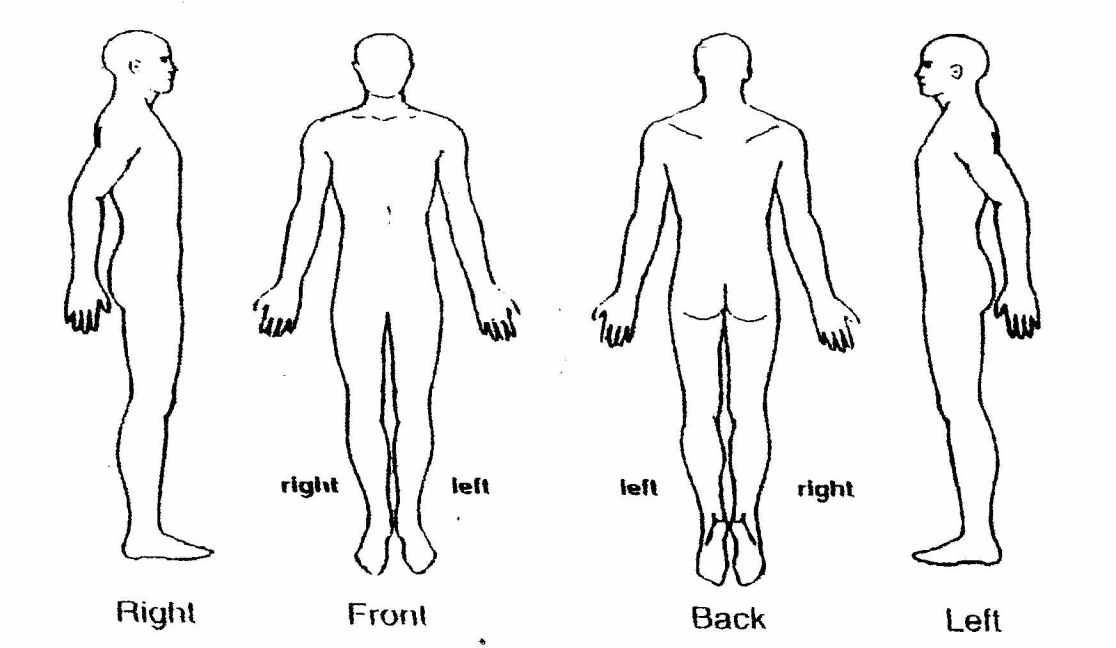 